Karta 2b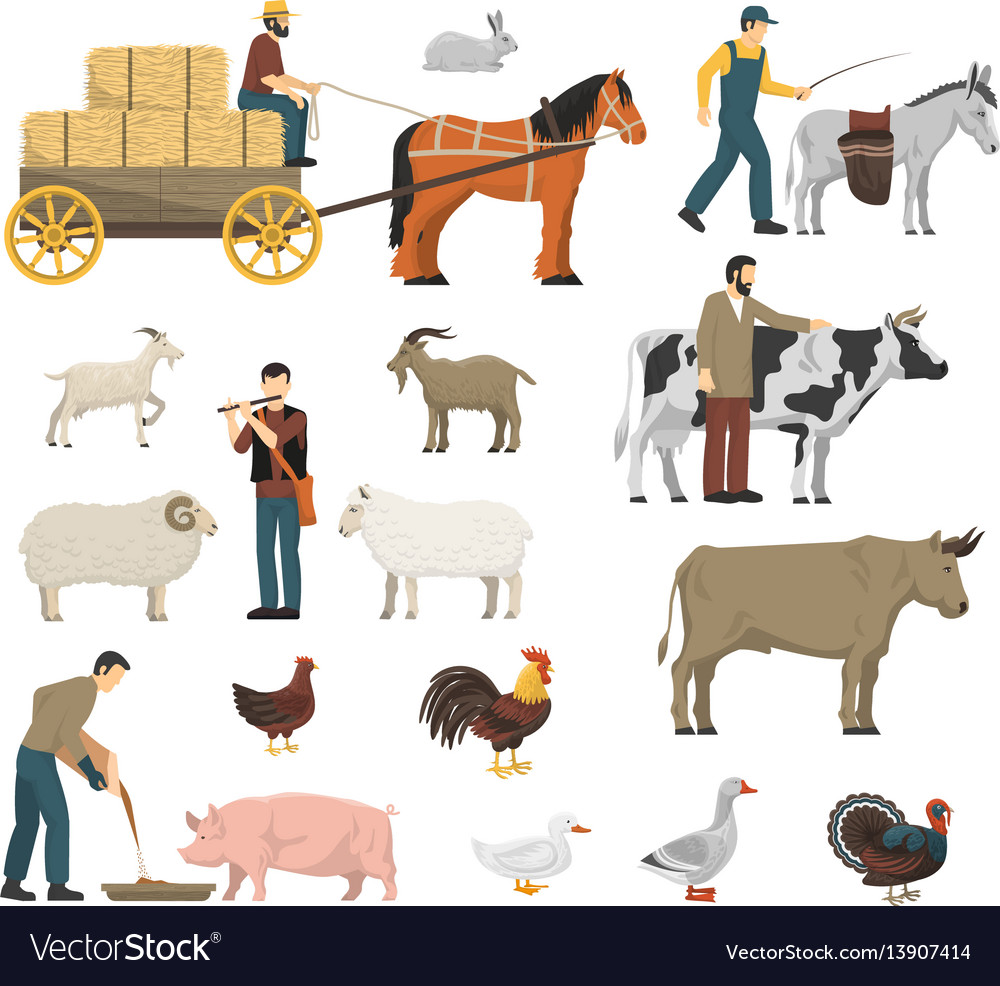 